О спикере и формате:Динамичная модерация – спикер находится в живом диалоге с участниками «Реалити» - Спикер со сцены звонит в компании и клиентом с 2-мя задачами: 1. Разбор ОП заказчика/конкурента. 2. Живой звонок/WA клиенту.  «Разборы» - Владимир приглашает на сцену участников и делает личный разбор: от продаж до мышления, проводя общую нить сути мастер-класса.«Практика и внедрение» - Задания выполняются участниками в группах и парах. Человек запоминает 90% того, что сделал сам. И 30% увиденного. Летающая презентация формата PreziОпыт выступлений: 23 страны, 143 города.Путь: с рядового менеджера по продажам до самого известного бизнес-тренера в направлении в РФОбразование: экономическое, юридическое, управление персоналомАвтор 14 книг, 2 из них финалисты на ПЭФ.Реальный предприниматель с 2007 года: YaKuba|Масштабирование продажTom Hunt| Кадровое агентствоДзен Недвижимость| Новостройки в Москве,  Лидер Кидс |Детский сад 850 м2. Построен в 2015 Признание: четырежды признан бизнес-тренером года по результатам года.Музыка: автор 9 мотивационных песен. ПРОДОЛЖИТЕЛЬНОСТЬ: Стандарт: 1 либо 2 дня (10.00 – 18.00) Сокращенно: от 1 часа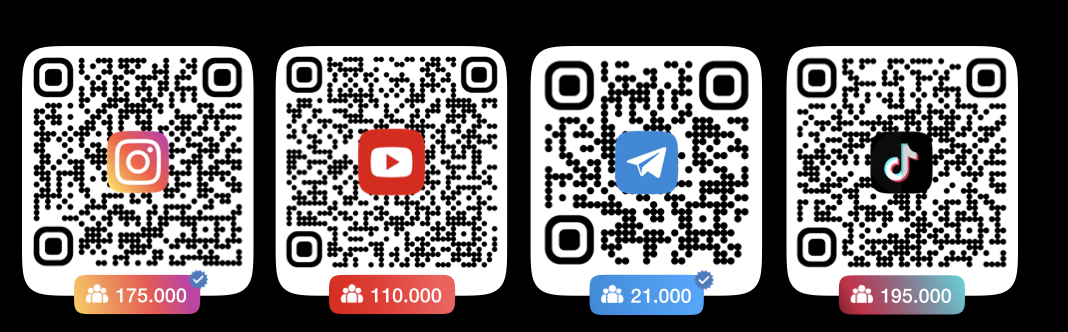 Программа: ЭНЕРГИЯ И ЛОГИКАКлючевые приемы построения личного бренда. Прокачка 12 ключевых навыков. 2 полушария – 2 воздействия на клиента. Как оставаться «заряженным» весь день? Принцип «Дамасио». «ЭИС» и ГУСь-подходы
ИНТОНАЦИЯ И УБЕЖДЕНИЕКак научиться говорить легко без «канцеляризмов» и скучных фраз? Игра в «удивления» и «расстройства». «АМО» и «СУ»-подходы. 
СТРАХИ
Как работать с личными страхами Личный пример страхов звонков из 2003-го. Проработка страхов команды. Подход Дэфо.НОВЫЙ ВЗГЛЯД НА СИСТЕМУ ПОСТРОЕНИЯ БРЕНДА
Как выглядит бизнес без выстроенной системы? СНИП-подход. Стратегия, бизнес-процесс, анализ слива клиентов, КЭВ. Шесть разделов для анализа: от Бизнес-процесса до мотивации.ОШИБКИ В ФОРМАТЕ РАЗБОРА
Живой разбор с кейсами участников. Ключевые и классические ошибки: отсутствие вопросов, формализм, канцеляризмы, отсутствие фиксации. РАБОТА С КЛИЕНТАМИ В ДЕТАЛЯХВстречи с QR-удивлением и убеждением. Пример продажи автомобиля. 4В-подход в мессенджерах: вводная фраза, варианты, ваши ссылки и вопрос. Как отправлять сообщения в WA без сохранения контакта. Прогревы в 12-ти соц сетях.ИНСТРУМЕНТЫ И ПРОДАЖИ ЛИЧНОГО БРЕНДА
КЭВ, Пенетрация EQ, Видео-звонки, ВДВ-подход. Личный брендинг и ТОП-подход: тактика, ораторское искусство, продвижение и прогревы. ИКИГАЙ в мышлении.